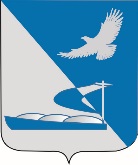 Совет муниципального образования«Ахтубинский район»Р Е Ш Е Н И Е13.06.2018                                                                                                № 453«О назначении досрочных выборов главы муниципального образования«Ахтубинский район» В соответствии с частью 8 статьи 36 Федерального закона от 06 октября 2003 года №131-ФЗ « Об общих принципах организации местного самоуправления в Российской Федерации», с частью 7 статьей 10 Федерального закона от 12.06.2002 №67-ФЗ «Об основных гарантиях избирательных прав и права на участие в референдуме граждан Российской Федерации», статьи  7 Закона Астраханской области от 02.03.2009 N 9/2009-ОЗ "О выборах в органы местного самоуправления в Астраханской области", пунктом 2 части 2 статьи 27 и статьи 50 Устава муниципального образования «Ахтубинский район», на основании решения Совета муниципального образования «Ахтубинский район»  № 412 от 07.02.2018г. «О принятии отставки главы муниципального образования «Ахтубинский район» Ведищева В.А. и досрочном прекращении полномочий главы муниципального образования «Ахтубинский район», Совет муниципального образования «Ахтубинский район», РЕШИЛ:1. Назначить досрочные выборы главы муниципального образования «Ахтубинский район» на 19 августа  2018 года с сокращением сроков осуществления избирательных действий на одну четвертую.2. Администрации муниципального образования «Ахтубинский район» обеспечить финансирование досрочных выборов главы муниципального  образования «Ахтубинский район» из бюджета муниципального образования «Ахтубинский район» .3. Направить настоящее решение в избирательную комиссию муниципального образования «Ахтубинский район».4. Настоящее решение опубликовать в газете «Ахтубинская правда», разместить на официальном сайте администрации муниципального образования «Ахтубинский район» и на сайте Совета МО «Ахтубинский район».5. Настоящее решение вступает в силу с момента официального опубликования.Председатель Совета                                                                              С.Н. НовакИ.о. главы муниципального образования                    	  	     И.В. Чевиленко